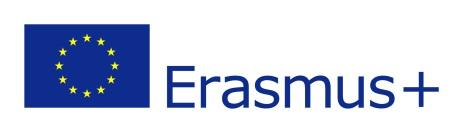 Project: «The Future Begins Today!»EVALUATION for teacher from ITALYPoland 06/05/19 – 10/05/19The final results1. White Hat (data and information)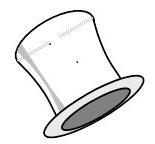 As for data and information about EXCHANGE in Poland, our students mentioned the following events:1- Welcoming activities 2- Planning successive mobilities together2. Red Hat (feelings and emotions)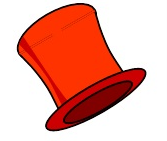 As for feelings and emotions during the meeting were the following:1. Happiness: meeting competent foreign teachers2. Sadness: probably not joining other mobilities3.  Curiosity: learning of cultural and social aspects4.  Fury: lack of communication for transfer5. Deception: feeling not supported at departure6. Pride: involving and astonishing national team products3.  Yellow Hat (benefits and positive view)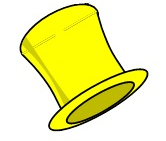 Benefits and positive view:1. Learning new info about social and historical partners’ traditions2. Enhancing English skills4.   Black Hat (critical judgment)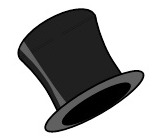 As for critics there were some things:1.  Some unforeseen lack of communication at transfer time5.  Green Hat (creative thinking and new ideas)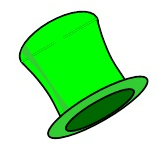 1.  Technical and digital enhancing for the movie-production6.  Blue Hat (process control and thinking)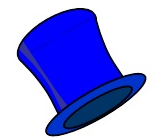 1. good management of next mobilities.Thank you! ☺